RAWTENSTALL – HASLINGDEN OLD RD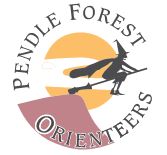 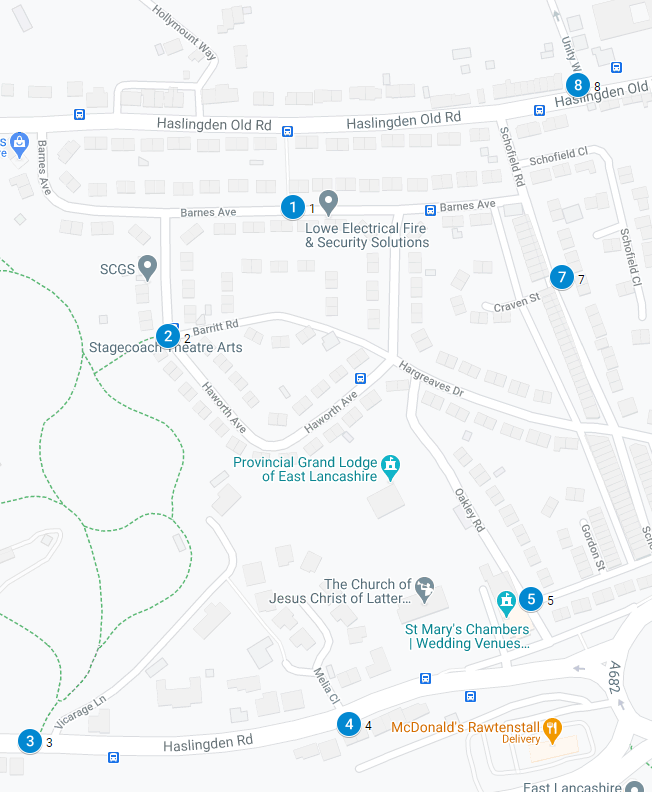 